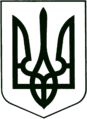 УКРАЇНА
МОГИЛІВ-ПОДІЛЬСЬКА МІСЬКА РАДА
ВІННИЦЬКОЇ ОБЛАСТІВИКОНАВЧИЙ КОМІТЕТ                                                           РІШЕННЯ №163Від 01.06.2023р.                                              м. Могилів-ПодільськийПро надання архівному відділу міської ради дозволу на прийняття на зберігання документів комунальногонекомерційного підприємства «Могилів-Подільський дитячий легеневий тубсанаторій Вінницької обласної Ради»	Керуючись ст.ст. 38, 40, 52, 59 Закону України «Про місцеве самоврядування в Україні», ст.ст. 6, 29 Закону України «Про Національний архівний фонд та архівні установи», відповідно до наказу Міністерства юстиції України від 18.06.2015 року №1000/5 «Про затвердження Правил організації діловодства та архівного зберігання документів у державних органах, органах місцевого самоврядування, на підприємствах, в установах і організаціях», розглянувши лист від 23.05.2023 року №817 комунального некомерційного підприємства «Вінницький обласний клінічний фтизіопульмонологічний центр Вінницької обласної Ради», з метою забезпечення збереження документів та отримання мешканцями Могилів-Подільської міської територіальної громади необхідних послуг щодо підтвердження трудового стажу та заробітної плати, -виконком міської ради ВИРІШИВ:1. Надати архівному відділу Могилів-Подільської міської ради (Гринчук М.М.) дозвіл на прийняття документів тривалого зберігання та з кадрових питань (особового складу) комунального некомерційного підприємства «Могилів-Подільський дитячий легеневий тубсанаторій Вінницької обласної Ради» (код ЄДРПОУ 05484617) та довідковий апарат до них.2. Архівному відділу Могилів-Подільської міської ради (Гринчук М.М.) прийняти вищезазначені документи виключно за умови проведення комунальним некомерційним підприємством «Могилів-Подільський дитячий легеневий тубсанаторій Вінницької обласної Ради» (Коваль О.Д.) експертизи цінності та науково-технічного опрацювання документів та після розгляду і погодження їх експертною комісією архівного відділу.3. Контроль за виконанням даного рішення покласти на першого заступника міського голови Безмещука П.О..Міський голова    	                                        Геннадій ГЛУХМАНЮК